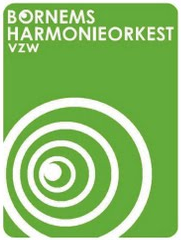 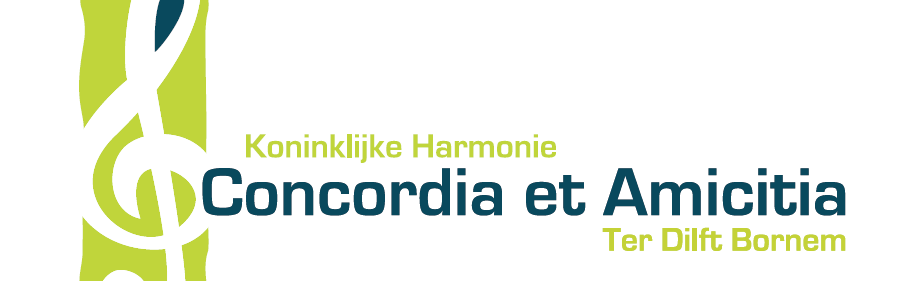 Beste muzikanten,Zoals jullie weten treden we zondag 1 september op tijdens de Dag van de Bornemmenaar in het Breeven, waar wij met onze harmonie ook aanwezig zullen zijn met een standje om hamburgers en drank te verkopen. Het optreden bereiden we voor tijdens de repetities van 23 en 30 augustus. Hieronder vinden jullie de planning voor de dag zelf.voormiddag: voorbereiding kraampje12.00u: aanvang van de Dag van de Bornemmenaar16.10u: muzikanten allemaal ter plaatse16.25u: aanvang optredenca. 17.15u: einde optreden19.00u: einde van de Dag van de BornemmenaarKledijcode: wit / zwartWasknijpers meebrengen!We zijn voor deze activiteit nog op zoek naar helpende handen:van 12.00u tot 16.15u en van 17.15u tot 19.00u moeten we enkele tappers leveren voor de centrale toogvan 12.00u tot 19.00u moet er continu iemand ons kraampje bevrouwen of     -mannen.Voel je je geroepen om een handje toe te steken? Laat dan zo snel mogelijk iets weten aan Freddy Daelemans!Aangezien we momenteel vragende partij zijn om zo snel mogelijk een nieuw repetitielokaal te verkrijgen is het van groot belang dat we hier met een zo groot mogelijke bezetting aanwezig zijn. We vragen daarom toch om indien mogelijk een extra inspanning te leveren om die dag aanwezig te zijn. Tot slot vinden jullie op de ommezijde nog eens het volledige overzicht van repetities en activiteiten tot eind dit jaar.Met vriendelijke groeten,Het secretariaatVrijdag 23 augustus19.00u - 21.00uRepetitie: voorbereiding optreden Club 3 en Dag van de BornemmenaarZaal VictoryZondag 25 augustus12.00u - 13.30uOpluisteren barbecue Club 3Zaal De ClubVrijdag 30 augustus20.00u - 22.00uRepetitie: voorbereiding optreden Dag van de BornemmenaarZaal VictoryZondag 1 september16.10u - 17.15uOptreden tijdens de Dag van de BornemmenaarHet BreevenVrijdagen 6 september t.e.m. 20 december20.00u - 22.00uWekelijkse repetitiesZaal VictoryZaterdag 21 en zondag 22 september17u - 20.30u (za)
11.30u - 15u (zo)EetfestijnZaal KloosterheideZaterdag 9 november09.30u - 00.00uSint-Cecilia - dag 1
* Muzikale rondgang
* Avondfeest in zaal Kloosterheide
* Huldiging jubilarissenBornemZondag 10 november11.00u - 17.00uSint-Cecilia - dag 2
* Misviering overleden leden
* Muzikale rondgang
* Opluisteren dodenhulde
* Pizzafeestje
onder voorbehoudBornemZondag 15 december14.00u - 19.00uDeelname aan de Bornemse kerstmarktKardindaal CardijnpleinMaandag 16 december20.00u - 23.00uGenerale repetitie eindejaarsconcertSchouwburg Ter DilftVrijdag 20 december20.00u - 22.30uExtra repetitie eindejaarsconcertZaal VictoryZondag 22 december19.30u - 22.00uEindejaarsconcertSchouwburg Ter Dilft